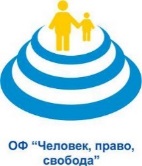 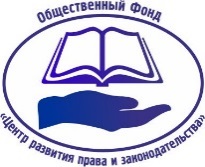 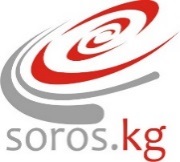 ФОРМА ЗАЯВКИПодпись руководителя организации_________________________________________Дата: Список обязательных документов для подачи заявки:Заполненная форма заявки Копия свидетельства о регистрацииРезюме 2 участников Эссе на тему «Какую роль и задачи Вы видите для НКО в развитии системы ГГЮП в КР?»Общая информация об организацииОбщая информация об организации1.Официальное название организации, юридический статус (Приложить копию свидетельства о регистрации)2. Дата основания3. ФИО руководителя организации4.Контактные данные руководителя организации (мобильный и стационарный телефон, электронный адрес)5.Фактический адрес6. Регион КР, в котором работает Ваша организация7.Опишите миссию и основные виды \направления деятельности8.  Укажите основные целевые группы                                                   Опыт деятельности организации                                                   Опыт деятельности организации1.  Опишите опыт вашей организации в сфере защиты прав граждан, взаимодействия с системой ГГЮП1.  Опишите опыт вашей организации в сфере защиты прав граждан, взаимодействия с системой ГГЮП2. Опыт проведения мониторинга услуг (правовых, социальных).2. Опыт проведения мониторинга услуг (правовых, социальных).3. Наличие юриста \ адвоката в числе сотрудников или привлеченных специалистов в прошлом и настоящем3. Наличие юриста \ адвоката в числе сотрудников или привлеченных специалистов в прошлом и настоящем4. Опыт реализации проектов: название и цели проекта- региональный охват 4. Опыт реализации проектов: название и цели проекта- региональный охват 5. Напишите об основных достижениях и результатах деятельности вашей организации5. Напишите об основных достижениях и результатах деятельности вашей организации6.Укажите существующие аккаунты в социальных сетях, наличие вебсайта6.Укажите существующие аккаунты в социальных сетях, наличие вебсайта6. Укажите опыт участия вашей организации в других коалициях и ассоциациях6. Укажите опыт участия вашей организации в других коалициях и ассоциациях                                                              Мотивация участия  в конкурсе                                                              Мотивация участия  в конкурсе1. Опишите, почему именно вашей организации важно участвовать в программе по наращиванию потенциала1. Опишите, почему именно вашей организации важно участвовать в программе по наращиванию потенциала2. Каким образом Ваша организация сможет внедрить полученные знания и навыки. 2. Каким образом Ваша организация сможет внедрить полученные знания и навыки. 3. ФИО и контактные данные сотрудников, которые будут участвовать в программе по наращиванию потенциала (приложить резюме)3. ФИО и контактные данные сотрудников, которые будут участвовать в программе по наращиванию потенциала (приложить резюме)